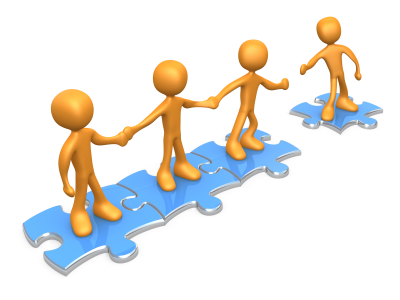 Patients Name Patients Address Condition or reason for having a carer Carers Name Carers Contact number Are you registered at Valkyrie Relationship to patient Patients Name Patients Address Condition or reason for having a carerCarers Name Carers Contact number Are you registered at Valkyrie SurgeryRelationship to patient 